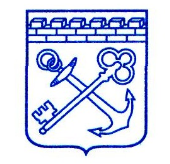 КОМИТЕТ ПО ЖИЛИЩНО-КОММУНАЛЬНОМУ ХОЗЯЙСТВУЛЕНИНГРАДСКОЙ ОБЛАСТИ ПРИКАЗот   № О внесении изменений в приказ комитета по жилищно-коммунальному хозяйству Ленинградской области от 24 января 2019 года № 3 «О порядке организации и проведения процедуры рейтингового голосования по проектам благоустройства общественных территорий муниципальных образований, подлежащих благоустройству в первоочередном порядке»1. Внести следующие изменения в Рекомендации по порядку организации и проведения процедуры рейтингового голосования по проектам благоустройства общественных территорий муниципальных образований, подлежащих благоустройству в первоочередном порядке, утвержденные приказом комитета по жилищно-коммунальному хозяйству Ленинградской области от 24 января 2019 года № 3:в пункте 9 слова «В списке рекомендуется указывать фамилию» заменить словами «В списке указывается фамилия»;в пункте слова «может быть предусмотрена» заменить словом «предусматривается».2. Контроль за исполнением настоящего приказа оставляю за собой.Председатель комитета                                                                                   А.М. Тимков